MÔI TRƯỜNG  - SỨC KHỎE VÀ SINH KẾHàng năm, một nhóm các chuyên gia về hạnh phúc trên khắp thế giới xếp hạng 156 quốc gia dựa trên mức độ hạnh phúc của công dân các nước này và công bố kết quả trong Báo cáo Hạnh phúc Thế giới. Theo CNBC, kể từ khi báo cáo này bắt đầu vào năm 2012, các quốc gia Bắc Âu - gồm Đan Mạch, Na Uy, Thuỵ Điển, Phần Lan, Iceland, thêm cả Quần đảo Faroe, Greenland và Aland - liên tục dẫn đầu. (Trong khi đó, Mỹ, nền kinh tế lớn nhất thế giới, thường xếp ở vị trí 18 và 19). Năm 2019 là năm thứ hai liên tiếp Phần Lan dẫn đầu danh sách này. Năm 2017, vị trí này thuộc về Na Uy, còn Đan Mạch đứng đầu vào năm 2013 và 2016, Thuỵ Sỹ vào năm 2015. Không phải ngẫu nhiên mà các quốc gia Bắc Âu có thứ hạng cao trong báo cáo hạnh phúc.Điều quan trọng nhất là những nước này luôn ưu tiên sự cân bằng - được xem là "công thức của hạnh phúc", giáo sư Sachs cho biết. Bhutan - một đất nước nhỏ bé, dân số chỉ khoảng trên 700 ngàn người. Trong khi cả thế giới lựa chọn chỉ số GDP -Gross Domestic Products – Tổng sản phẩm quốc nội, làm thước đo thịnh vượng và phát triển, thì riêng tại đất nước này, kể từ năm 1971, Bhutan đã loại bỏ chỉ số GDP (tổng sản phẩm nội địa) và thay thế bằng một chỉ số mới – GNH - Gross National Happiness- Tổng hạnh phúc quốc dânBhutan là quốc gia đầu tiên và duy nhất trên thế giới áp dụng GNH.
Vị vua thứ tư, Jigme Singye Wangchuck cho rằng, 4 điểm mấu chốt để làm nên Hạnh phúc Quốc gia là : phát triển bền vững, bảo vệ môi trường, bảo tồn văn hóa và lãnh đạo tốt. Tất cả các luận điểm này đều được vua Jigme Singye Wangchuck thực thi một cách hiệu quả.Bhutan mở cửa để phát triển kinh tế du lịch, nhưng đồng thời áp dụng chính sách chặt chẽ để hạn chế số lượng du khách hàng năm trong khả năng đáp ứng của cơ sở hạ tầng địa phương và không ảnh hưởng đến môi trường cũng như các di sản văn hóa.Theo sắc lệnh của nhà vua, cứ đốn 1 cây xanh vì bất cứ mục đích gì thì đều phải trồng bù 3 cây mới. Nhờ thế mà cho đến nay, hơn 60% diện tích Bhutan vẫn còn rừng bao phủ và 1/4 lãnh thổ là các công viên quốc gia. Túi nylon bị cấm sử dụng. Thuốc trừ sâu, thuốc kích thích tăng trưởng và chất bảo quản là những thứ xa lạ với nông dân. Những chính sách tích cực này giúp Bhutan có môi trường nguyên sơ và hệ sinh thái đa dạng vào bậc nhất thế giới. Bhutan là một trong 10 nước đứng đầu thế giới về mức độ thỏa mãn của người dân và là nước duy nhất trong nhóm này có mức thu nhập tính theo đầu người chỉ hơn 1.800 USD.Dù còn hơn 30% dân số thuộc diện nghèo, nhưng ở Bhutan, không ai lo bị đói, lo ốm đau không có tiền thuốc men hay lo con cái mình thất học.Trong ba thập kỷ qua, Bhutan đã đề ra một quan điểm đi đầu thế giới rằng sự hạnh phúc, khỏe mạnh của người dân quan trọng hơn việc chỉ tập trung mọi nỗ lực vào phát triển kinh tế. Sự lựa chọn này qua thời gian đã chứng minh được là sự lựa chọn đúng đắn.Trong vòng 20 năm, tuổi thọ trung bình của người dân Bhutan được tăng gấp đôi, 100% trẻ em được tới trường, mức độ trong lành của môi trường ở mức lý tưởng, thiên nhiên được bảo vệ tối đa, 60% diện tích quốc gia được che phủ bởi rừng… Bhutan cấm việc xuất khẩu gỗ, mỗi tháng đều có một ngày toàn dân đi bộ…Bộ trưởng Giáo dục Bhutan – ông Thakur Singh Powdyel từng phát biểu: “Phá rừng phá biển để làm giàu thì quá dễ, ở Bhutan, chúng tôi tin rằng đó không phải là cách để thịnh vượng dài lâu. Chỉ có cách bảo vệ thiên nhiên – môi trường, chăm sóc cho chất lượng cuộc sống người dân thì một quốc gia mới thực sự được coi là phát triển”.Chỉ số GNH của Bhutan đang ngày càng thu hút sự quan tâm và khen ngợi của dư luận quốc tế, ngày càng có nhiều học giả từ khắp nơi trên thế giới tìm hiểu, phân tích về chiến lược phát triển của vương quốc bé nhỏ nằm trong dãy Himalaya – đất nước Bhutan.Những gì Bhutan làm khiến cả thế giới phải suy ngẫm và nhắc đến quốc gia Châu Á bé nhỏ này .Theo đánh giá của nhiều chuyên gia , GDP tăng 1%, chất thải sẽ tăng 3%. Nếu  tiếp tục tình trạng này, chúng ta sẽ phải trả giá rất đắt cho cả hiện tại lẫn tương lai Lần đầu tiên quốc tế đã có một tính toán về hậu quả của sự phá hủy môi trường.Giá phải trả cho việc tàn phá thiên nhiên đến năm 2050 có thể lên đến 2 nghìn tỷ euro.Những kết quả tính toán mới nhất vừa được ông Pavan Sukhdev - Trưởng phòng Thị trường toàn cầu của Deutsche Bank (Ngân hàng Đức) công bố tại hội nghị bảo vệ đa dạng sinh học diễn ra tại Bonn.Theo đó,nếu như cứ tiếp tục phá rừng không kìêm chế, tổng sản phẩm quốc nội đến năm 2050 của toàn thế giới sẽ ít hơn 6% so với trường hợp bảo tồn rừng - tương ứng với 2 nghìn tỷ euro. Nếu tình trạng mất mát về đa dạng sinh học vẫn tiếp diễn cho đến năm 2050, giá trị mất mát sẽ tương ứng với giảm tiêu dùng 7% trên toàn thế giới.Thực trạng môi trường ở Việt Nam có thể tóm tắt như sau: a) Xu hướng ô nhiễm môi trường tiếp tục gia tăng; nhiều sự cố môi trường xảy ra, trong đó một số vụ rất nghiêm trọng; ô nhiễm môi trường nước nhiều nơi đã vượt ngưỡng chịu đựng; công tác quản lý chất thải còn nhiều yếu kém. b) Các khu vực ô nhiễm, suy thoái môi trường chậm được phục hồi; ô nhiễm không khí ở các đô thị lớn ngày càng gia tăng, nhiều lúc đến mức nghiêm trọng. c) Tài nguyên chưa được khai thác bền vững, sử dụng tiết kiệm và hiệu quả, tiếp tục bị suy thoái; đa dạng sinh học tiếp tục bị suy giảm.d) Năng lực thích ứng với biến đổi khí hậu còn yếu; hoạt động giảm phát thải khí nhà kính chưa được triển khai mạnh mẽ, chưa xứng với tiềm năng.Ở Việt Nam, bất kỳ nhà máy nào, nhà đầu tư nào cũng có nguy cơ gây tổn hại tới môi trường, chứ không chỉ là doanh nghiệp FDI.- Ô nhiễm môi trường tại các CCN, ở các lưu vực sông, làng nghề chưa được kiểm soát với 83,5% CCN và 11% KCN chưa có HTXLNT tập trung; 87% nước thải sinh hoạt đô thị chưa được xử lý; việc quan trắc nước thải tự động, trực tuyến từ các CCN chưa đạt yêu cầu. Chất lượng môi trường nước mặt ở các khu vực đô thị, làng nghề bị ô nhiễm, có nơi ở mức trầm trọng.- Quản lý CTR vẫn còn nhiều yếu kém; phần lớn CTR sinh hoạt chưa được phân loại tại nguồn; tỷ lệ tái chế CTR sinh hoạt thấp (8-12%); tỷ lệ chôn lấp khoảng 70%, chủ yếu không hợp vệ sinh; vẫn còn 36,5% chất thải rắn nông thôn chưa được thu gom, xử lý. Vẫn còn nhiều bất cập trong quản lý CTNH; vẫn còn ~ 25% CTNH chưa được thu gom, xử lý; tình trạng đổ trộm CTNH vẫn xảy ra trên thực tế.-Theo các chuyên gia, những nhà máy điện than có công nghệ hiện đại bậc nhất thì cũng chỉ có thể làm giảm ô nhiễm từ 10-15% nên nhiều nước,kể cả Trung Quốc, hoặc đã “nói không” hoặc từng bước giảm số lượng nhà máy điện than.Dự kiến đến năm 2030, Việt Nam sẽ có hơn 70 nhà máy nhiệt điện than với tổng công suất 55.300 MW. Như vậy trong vòng 10 năm tới, Việt Nam sẽ tăng ít nhất gấp đôi về số lượng nhà máy và tổng công suất nhiệt điện than.Quy định về khí thải SO2 của các nhà máy nhiệt điện than Việt Nam đang cao gấp 14 lần Trung Quốc, gấp 5 lần người Ấn Độ; NOx cao gấp 20 lần Trung Quốc và bụi tổng cao gấp 7 lần Ấn Độ.Nếu tính trên mật độ dân số thì người Việt đang đối diện nguy cơ bị phơi nhiễm do bụi nhiệt điện than gấp 40 lần người Trung Quốc. Các chất ô nhiễm phát thải từ nhiệt điện than trên thế giới từ lâu đã được xác định là thủ phạm gây ra ô nhiễm không khí, nguồn nước,đất trồng, phá hủy các hệ sinh thái, và gây ra bệnh tật cho các cộng đồng dân cư. Không chỉ thế, nhiệt điện than còn bị chỉ đích danh là thủ phạm chính phát thải khí nhà kính, gây ra hiện tượng ấm lên toàn cầu và biến đổi khí hậu."Việt Nam không thể hóa rồng trong khi xung quanh đầy bụi của nhiệt điện than" - Giám đốc Ngân hàng thế giới tại Việt Nam, ông Ousmane Dione, đã nói .Các liên minh tổ chức xã hội - nghề nghiệp hoạt động trong các lĩnh vực bảo vệ quyền - sức khỏe - môi trường - năng lượng - pháp lý mới đây đã ra “Tuyên bố Hà Nội về việc xây dựng các nhà máy nhiệt điện than mới trên lãnh thổ Việt Nam”. Theo đó, có 14 dự án nhà máy nhiệt điện được đề xuất ngưng thực hiện bao gồm: nhà máy nhiệt điện Long An 1, Long An 2 (Long An), nhà máy Quảng Ninh 3, Cẩm Phả 3 (Quảng Ninh), nhà máy Tân Phước 1, Tân Phước 2 (Tiền Giang); 2 nhà máy ở Quỳnh Lập, Quỳnh Lập 2 (Nghệ An), Vĩnh Tân 3 (Bình Thuận), Vũng Áng 3 (Hà Tĩnh), dự án An Khánh (Bắc Giang), nhiệt điện Long Phú 1 (Sóc Trăng) đã trì hoãn 8 năm; 2 dự án Long Phú 2, Long Phú 3 ở địa phương này chưa tìm được nhà đầu tư. Tổng công suất điện dự kiến của 14 nhà máy được đề xuất ngưng là 17.390 MW.Trong nghiên cứu “Phân tích GDP và sự phát triển bền vững về môi trường”, dựa trên phương pháp cân đối liên ngành Input - Output, Giáo sư Nguyễn Quang Thái và Tiến sĩ Bùi Trinh đã chỉ rõ thêm, lượng phát thải khí nhà kính (GHG) của Việt Nam thực sự đáng báo động, đặc biệt ở hai lĩnh vực mũi nhọn là nhóm ngành công nghiệp chế biến, chế tạo và xuất khẩu hàng hóa. Cụ thể, nhóm ngành công nghiệp chế biến, chế tạo thải ra lượng GHG lớn nhất, gấp 3 lần mức bình quân của thế giới. Xét về phía cầu cuối cùng, qua tính toán, sản xuất hàng xuất khẩu gây nên phát thải GHG lớn nhất, chiếm trên 50% tổng lượng phát thải GHG.Từ một góc độ khác, dựa trên số liệu từ Bộ Tài nguyên và Môi trường, đến năm 2010, lượng phát thải GHG của Việt Nam khoảng 247 triệu tấn, dự báo đến năm 2020, lượng phát thải GHG là 466 triệu tấn nhưng ngay trong năm 2016, lượng phát thải GHG ước tính đã là 423 triệu tấn. Như vậy, tăng trưởng về GHG bình quân phát ra từ năm 2010-2016 khoảng 8%, tăng nhanh hơn tốc độ tăng trưởng GDP bình quân khoảng 6,2% trong giai đoạn này.Giờ đây, Hà Nội cùng TP HCM đã "vươn lên" thuộc nhóm 15 thành phố ô nhiễm nhất Đông Nam Á.Theo số liệu của WHO, hơn 60.000 người tử vong năm 2016 bởi bệnh tim, đột quỵ, ung thư phổi, bệnh phổi tắc nghẽn mãn tính và viêm phổi ở Việt Nam có liên quan tới ô nhiễm không khí. Tức trung bình mỗi ngày, 165 người phải lìa trần do không khí bẩn. "Hơn 99% chúng ta đều khỏe mạnh khi sinh ra và chỉ trở nên bệnh tật vì hậu quả của hành động cá nhân không đúng đắn cùng các điều kiện môi trường", tiến sĩ John Knowles, nguyên Chủ tịch Quỹ Rockefeller nói.Có một thực tế là buồng phổi và hệ miễn dịch của người dân Việt Nam đang phải chống chọi với những kẻ giết người thầm lặng như bụi siêu mịn, bụi mịn, cùng với các chất độc hại trong không khí với nỗ lực lớn gấp nhiều lần đồng loại ở các quốc gia khác, bởi cả "quy chuẩn phát thải" và "quy chuẩn chất lượng môi trường" đều vô cùng dễ dãi.Quy chuẩn phát thải một loạt ngành công nghiệp của nước ta vẫn không được điều chỉnh suốt 10 năm nay và đang ở một mức độ dễ dãi khó hiểu. Chẳng hạn như, quy định về bụi tổng cho phép trong khí thải nhà máy nhiệt điện than của Việt Nam cao gấp 20 lần Trung Quốc, 7 lần Ấn Độ, 10 lần EU, 2,5 lần Thái Lan và 2 lần Indonesia.Không chỉ bụi, nồng độ của một loạt các chất ô nhiễm khác như SO2, NOx, CO cho phép trong khí thải nhà máy nhiệt điện than của Việt Nam cũng đang cao gấp vài đến vài chục lần so với quy định của các quốc gia trên.Điều tương tự cũng đang diễn ra với các ngành khác như sản xuất xi măng, phân bón. Riêng ngành thép, dù quy chuẩn ban hành năm 2009 đã sửa một lần năm 2017 và nay đang tiếp tục sửa, nhưng vài chục nhà máy thép đưa vào hoạt động trước năm 2015 vẫn được phép thải bụi cao gấp 4 lần và dioxin/furan cao gấp 6 lần so với hướng dẫn cho phép của nhóm Ngân hàng Thế giới.Các quy chuẩn chất lượng môi trường theo thông lệ quốc tế phải được xác định dựa trên rủi ro về sức khỏe cộng đồng dưới tác động của các chất độc hại. Tuy vậy, một khi đã "lỡ" cho phép quy chuẩn phát thải không nghiêm ngặt thì hệ lụy là phải chấp nhận đưa ra một quy chuẩn chất lượng dễ dãi - vì môi trường ấy chính là nơi bị tiếp nhận xả thải và tích lũy ô nhiễm.Thực chất, đây là sự đánh đổi giữa một bên là chi phí đầu tư vào công nghệ ngăn ngừa và kiểm soát ô nhiễm với bên kia là rủi ro sức khỏe cộng đồng. Hiện nay, quy định về bụi mịn (PM10) và bụi siêu mịn (PM 2,5) trung bình năm trong không khí xung quanh của Việt Nam đều cao gấp 2,5 lần của WHO.Việt Nam chưa thành nước công nghiệp nhưng vấn đề về môi trường đã rất nghiêm trọng. Theo  Phó Giáo sư - Tiến sĩ Đinh Đức Trường, Đại học Kinh tế Quốc dân, mỗi năm, chúng ta thiệt hại do ô nhiễm môi trường tương đương với 5% GDP, bằng nửa con số này ở Trung Quốc là 10%.Bản chất của kinh tế học là đánh đổi, chúng ta không thể có tất cả, mà phải lựa chọn cái này và chấp nhận mất những cái khác. Vấn đề là lựa chọn như thế nào để đạt được hiệu quả lớn nhất, được nhiều hơn mất. Tất cả các quốc gia không cùng hệ thống chính trị và đang là kẻ thù của nhau cũng đều phải chống lại một kẻ thù “vô hình” là Covid-19.Nó đã trở thành kẻ thù của toàn thế giới.Vậy kẻ thù đó từ đâu đến?Không phải từ một hành tinh khác.Kẻ thù ấy đến từ trái đất của chúng ta.Covid-19 có phải một kháng thể của Trái đất, của Mẹ Thiên nhiên đang gửi tối hậu thư cảnh báo loài người ?Sau trận chiến này,  con người nhận ra rằng chính phần lớn những tai họa đang đổ xuống đầu con người như băng tan ở bắc cực, lũ lụt, động đất, sóng thần, ung thư, tự kỷ, tiểu đường, tự tử, giết người hàng loạt….là do con người gây ra mà thôi.Con người chống lại lũ lụt, hạn hán mà lũ lụt, hạn hán chủ yếu sinh ra từ sự tàn phá rừng, sông suối và thổ nhưỡng của con người.Con người chống lại biến đổi khí hậu mà sự biến đổi khí hậu sinh ra từ sự tàn phá thiên nhiên và khí thải của con người.Con người chống lại bệnh ung thư mà căn bệnh đó sinh ra từ những nguồn nước, không khí và thực phẩm độc hại bởi chính con người.….Tất cả những điều con người đang chống lại là chống lại chính những gì do con người đẻ ra.Cơn đại dịch Covid-19 cho chúng ta nhiều bài học đau đớn. Một trong những bài học đơn giản nhất là nếu một cá nhân không ý thức và không vì những cá nhân khác thì sự cân bằng sẽ bị phá vỡ và con người sẽ sụp đổ.Với một liều kháng thể đầu tiên của Trái đất, địa cầu lần đầu tiên khoẻ khoắn hơn.  Lượng khí thải nhà kính lần đầu tiên trong 10 năm qua đã giảm đến con số mơ ước trên 5% chỉ trong vài tháng. Một giáo sư của đại học Stanford đã thốt lên: "Trong cuộc đời tôi chưa bao giờ chứng kiến một sự sụt giảm nào đáng kinh ngạc như vậy. Chúng ta thật sự chưa bao giờ thấy bất cứ thứ gì có thể so sánh với tình trạng hiện tại, trừ khi ta trở về trước Chiến tranh thế giới thứ hai".Điều này được giải thích bởi 14 % lượng khí thải nhà kính vốn dĩ từ các phương tiện giao thông.Khi mọi người đều ở nhà, các sân bay và nhà ga đóng cửa, ta đã giúp Trái đất thoát khỏi một lượng đáng kể khí độc.Không khí sạch hơn còn có thể nhìn thấy bằng mắt thường.Ở Ấn Độ, nơi không khí ô nhiễm hàng đầu thế giới, nhiều người đã trầm trồ vì lần đầu trong đời họ nhìn thấy dãy Himalaya từ nhà mình nhờ bầu trời không còn bụi bủa vây. Sông Hằng, dòng sông thiêng chỉ trong vòng 10 ngày phong toả của đất nước này đã giảm một nửa ô nhiễm. Lần đầu tiên màu nước trong xanh thay vì ngầu đục nhờ thoát khỏi ống xả thải khổng lồ của các nhà máy và sinh hoạt của dân chúng.Trái đất đang được thanh lọc.Vỏ Trái đất bớt di chuyển.Tiếng động địa chấn giảm 30 % đến 50 % tại Brussels.Mức độ tiếng ồn tại Paris giảm tới gần 90 % so với trước đại dịch.Ô nhiễm không khí giảm khoảng 40 % tại các thành phố lớn ở châu Âu và châu Á.Khắp mọi nơi trên địa cầu, thiên nhiên đang vui khúc hoan ca. Những bầu trời xanh không còn vần vũ khói máy bay và âm thanh chát chúa của những lần cất, hạ cánh. Những con kênh vắng bóng tàu thuyền và khách du lịch, cá heo đã đến vui đùa. Lợn lòi đưa con vào dạo đêm giữa phố ở vùng dịch miền bắc nước Ý. Khi những khu cảng biển tại Châu Âu không còn huyên náo bởi còi tàu và những vệt dầu loang lổ, người ta thấy các loài chim cá tụ về. Từ những chú hải âu bạo dạn đến những con ó biển quý hiếm, các loài cá ngừ, cá heo cho đến cả rùa biển. Rùa biển lần đầu tiên còn thoải mái đến mức biến cả bờ biển Rushikulya của Ấn Độ thành "bệnh viện phụ sản". Khi con người, trong một lần hiếm hoi của lịch sử -  lùi lại, thiên nhiên đã chầm chậm tìm về những nơi mà chúng cũng có quyền sở hữu.Ở Việt Nam, ngay cả khi chúng ta chưa kết thúc 14 ngày giãn cách xã hội đầu tiên, chỉ số đo lường chất lượng không khí AQI tại TP HCM và Hà Nội đã cải thiện rất đáng kể. Chỉ số bụi mịn PM2.5 tại TP HCM đạt 20,8 mg/m3 - giảm gần 5 lần so với trước Tết. Mọi người đã bắt đầu kháo nhau về việc ngắm sao. Bầu trời sạch hơn đã cho ta thấy nhiều sao hơn, đặc biệt trong những đêm trăng khuyết. Cá heo xuất hiện ở bờ biển Nha Trang.Tình trạng bất thường hiện nay cũng giúp nhân loại ý thức rõ hơn về những giá trị cộng đồng và nhu cầu chung tay xây dựng cộng đồng sinh thái - xã hội bền vững. Cũng chính virus này giúp các quốc gia, cho dù trình độ phát triển khác nhau, nhận ra rằng thế giới này là một cộng đồng đang ngày càng trở nên phụ thuộc lẫn nhau nhiều hơn.Dịch bệnh tiếp thêm sức sống cho ý tưởng về một thế giới đại đồng – nơi con người không phân biệt màu da hay quốc tịch, phải cùng chung tay xây dựng cuộc sống. Đó là thế giới xã hội dựa trên sự hợp tác chứ không phải cạnh tranh; đó là một cộng đồng hòa bình, cùng chung sống chứ không phải thế giới của những căng thẳng và xung đột.  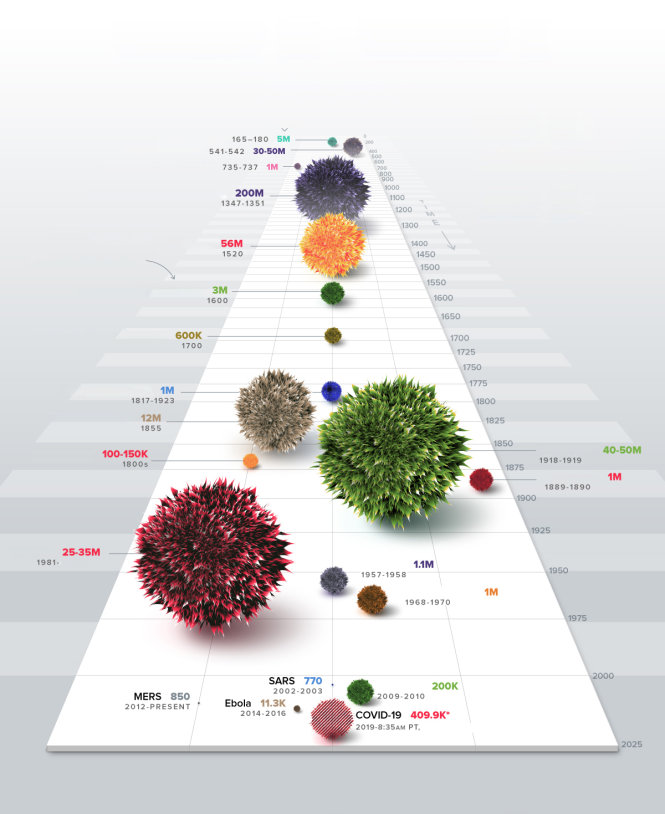 Nguồn: Visual CapitalistTừ dịch SARS năm 2003, cúm lợn H1N1 năm 2009, hội chứng hô hấp Trung Đông MERS năm 2012, và hiện tại là COVID-19, chu kỳ giữa hai khủng hoảng dịch tễ là không cố định, nhưng có thể chắc rằng sau đại dịch này sẽ lại có một chứng bệnh truyền nhiễm chết người nữa bùng phát.Theo Washington Post, khoảng 70% các bệnh truyền nhiễm ở người mới nổi là bệnh có nguồn gốc động vật, và gần 1,7 triệu loại virus chưa được phát hiện có thể đang tồn tại trong thiên nhiên hoang dã. “Các đại dịch nói chung đang tăng dần tần suất xuất hiện - Peter Daszak, chủ tịch tổ chức chuyên nghiên cứu bệnh truyền nhiễm EcoHealth Alliance, nói với Washington Post - Đó không phải hành động ngẫu nhiên của Chúa mà được gây ra bởi những gì chúng ta làm với môi trường”.Theo Daszak, những nơi có khả năng trở thành điểm nóng - tức nguồn khởi sinh dịch bệnh - nhiều nhất sẽ có ba điểm chung: có đông người sinh sống, hệ thực vật và động vật đa dạng, và môi trường thay đổi quá nhanh.Covid-19 giúp chúng ta nhận biết rõ hơn những giá trị của mô hình quản trị với nhà nước là trung tâm.Đó là một nhà nước đại diện cho cả cộng đồng chứ không phải một nhóm riêng đa số nào cả.Nhà nước đó là một chủ thể quyền lực tối cao, có được sự chính danh tự nhiên từ những mong đợi của người dân.Trong các nhà nước đó, các giá trị cá nhân phải đặt sau các giá trị chung của cộng đồng. Giữa nhà nước và xã hội không có sự tách bạch rạch ròi.Hậu đại dịch Covid-19 sẽ chứng kiến sự lên ngôi của Chủ nghĩa dân tộc (Nationalism) và ở chiều ngược lại là bước thụt lùi của Quản trị toàn cầu (Global governance). Học giả Mỹ Stephen Walt, một người theo trường phái hiện thực và ủng hộ chủ nghĩa dân tộc nhiệt thành, nhận định: thế giới hậu đại dịch là "một thế giới bớt cởi mở, kém thịnh vượng và ít tự do hơn". Dự báo một số thay đổi của toàn cầu hóa thời kỳ "hậu Covid-19" có thể phác thảo như sau : - Xu hướng chung là không từ bỏ, nhưng "liên kết" và "hội nhập" sẽ được các quốc gia tiến hành một cách thận trọng và có kiểm soát chứ không để phát triển tràn lan, vô tổ chức như hiện nay với những hệ quả khôn lường.- Xu hướng "phi Trung Quốc", tức "thoát", hoặc giảm tối đa sự lệ thuộc vào một thị trường hoặc một đối tác có tính chi phối như Trung Quốc nhiều khả năng sẽ được đẩy mạnh, với việc các nền kinh tế hàng đầu như Mỹ, Nhật, Đức... đi tiên phong trong xu hướng này.Dù dùng những tên gọi mỹ miều khác nhau như "giải cứu", "hỗ trợ", "kích thích"... nhưng thực chất đây là câu chuyện vay của tương lai để giải quyết các vấn đề trước mắt. Vay nợ tất yếu sẽ tăng gánh nặng nợ công, cũng như trả lãi vay nợ - những yếu tố đầy rủi ro tiềm ẩn, kéo tăng trưởng chậm lại về mặt dài hạn cũng như làm tăng nguy cơ phá sản.Do nền tảng kinh tế yếu, đầu tư tích lũy có hạn, các nước nghèo và đang phát triển sẽ chịu nhiều rủi ro lớn hơn: (i) Ngân hàng thế giới dự báo các nước này sẽ chìm sâu vào suy thoái kinh tế trong năm 2020; (ii) Trước mắt khoảng 150 triệu người ở các nước đang phát triển có nguy cơ thiếu lương thực trầm trọng, tiếp đó là các nguy cơ đói nghèo, dịch bệnh, bất ổn xã hội, nguy cơ chảy máu chất xám và bị hút dòng tiền dành cho phát triển sang các nước giàu; (iii) Khả năng phải "tự cứu mình" (self-help) nếu có "mệnh hệ gì".Nếu không kịp chuyển hướng, những rủi ro về an ninh môi trường là không thể lường hết.Giảm than, sử dụng năng lượng sạch, năng lượng tái tạo phải bắt đầu ngay từ ngày hôm nay. Trung tâm ngăn ngừa và kiểm soát bệnh tật Mỹ ước tính 3 trong 4 bệnh truyền nhiễm mới, và gần như toàn bộ các đại dịch đã được ghi nhận, đều là từ động vật lây cho người.Chẳng hạn SARS là từ cầy hương, MERS do lạc đà, trong khi virus Hendra lây từ ngựa và virus Nipah từ lợn sang người. HIV bắt đầu lây sang con người cách đây hơn một thế kỷ từ một con tinh tinh. Chủng virus cúm A “nhảy” từ chim hoang dã sang lợn, rồi sang người, còn loài gặm nhấm lây truyền bệnh sốt Lass ở Tây Phi.Hiện vẫn chưa xác định động vật nào đã lây virus SARS-CoV-2 cho người, với dơi hay tê tê nằm trong số các “nghi phạm”. Vấn đề ở đây không phải đổ lỗi cho động vật, mà lỗi là ở chính con người chúng ta.Nhiều nhà nghiên cứu bệnh lây từ động vật sang người đều nhấn mạnh: chính xã hội và hành vi của con người mới phải chịu trách nhiệm chính cho việc lây lan bệnh mới từ thú sang người. Tạo hóa đã để động vật mang virus sống xa loài người, nhưng chính chúng ta lại đảo ngược điều đó.Theo ABC News, các nhà nghiên cứu đã cảnh báo rằng tác động của con người lên thế giới tự nhiên đang khiến bệnh truyền nhiễm xảy ra thường xuyên hơn trước đây bao giờ hết, đồng nghĩa với đại dịch tiếp theo, có thể còn tồi tệ hơn COVID-19, chỉ là vấn đề thời gian. “Chúng tôi biết rằng đó là một xác suất, không phải là một khả năng” - tiến sĩ Reid nhấn mạnh. Vấn đề là nó sẽ xảy ra với xác suất thế nào, chứ không còn phải bàn cãi liệu nó có khả năng xảy ra hay không.“Cần phải có sự thay đổi văn hóa từ cấp độ cộng đồng trở lên về cách chúng ta đối xử với động vật và về sự hiểu biết của chúng ta về những nguy cơ và rủi ro an toàn sinh học mà chúng ta tự chuốc lấy - Kate Jones, giáo sư Đại học London, nói với Washington Post - Nghĩa là phải suy nghĩ theo hướng lâu dài để giữ cho các hệ sinh thái nguyên vẹn chứ không phải phá hủy chúng". Với mức thuế bảo vệ môi trường (BVMT) áp dụng từ ngày 1-1-2019 và tính trên tỉ lệ phát thải carbon, xăng phải đóng thuế BVMT tương đương 74,9 USD/tấn CO2, dầu phải đóng thuế BVMT tương đương 32,7 USD/tấn CO2, trong khi than đá chỉ đóng thuế BVMT tương đương 0,5 USD/tấn CO2. Điều đó có nghĩa là hiện nay thuế suất BVMT của xăng cao gấp 156 lần so với than đá và của dầu diesel cao gấp 68 lần so với than đá. Điều bất hợp lý này cần được điều chỉnh theo “mức độ gây tác động xấu đến môi trường” của từng loại nhiên liệu .Luật thuế BVMT sửa đổi cần đưa vào quy định nguồn thu thuế BVMT được quản lý trong chương mục riêng của ngân sách nhà nước và chỉ dành riêng để đầu tư ngược lại cho các hoạt động BVMT.Quy định một cách chi tiết các khoản chi cho BVMT, trong đó bao gồm cả những khoản chi nhằm khuyến khích áp dụng công nghệ thân thiện môi trường.Điều quan trọng không kém trong việc sửa đổi Luật thuế BVMT là việc ấn định các mức thuế suất cụ thể phải dựa trên các căn cứ khoa học nhằm chứng minh các mức thuế suất này “được xác định theo mức độ gây tác động xấu đến môi trường của hàng hóa” như Luật thuế BVMT hiện hành quy định.Việt Nam đang có một cơ cấu kinh tế tạo cơ hội cho ô nhiễm, đồng thời, đuổi theo thành tích tăng trưởng GDP gây sức ép lớn lên môi trường. Khi điều này chưa thay đổi, những biện pháp như dùng lá chuối gói thực phẩm được tuyên truyền rầm rộ thời gian vừa qua chẳng khác... muối bỏ bể.Thực tế cho thấy Việt Nam không hề thiếu những công cụ về quản lý môi trường, nhưng qua những vấn đề như ở Formosa hay Lee & Man Việt Nam, vụ cháy nhà máy Rạng Đông, vụ đổ trộm chất thải nguy hại gây ô nhiễm nguồn nước sinh hoạt sông Đà… rõ ràng xã hội đang có nhu cầu cấp thiết để thực hiện một cuộc rà soát và đánh giá toàn diện, càng sớm càng tốt, về năng lực thực thi cũng như hiệu quả điều phối của các cơ quan quản lý nhà nước về bảo vệ môi trường.Trước hết, tập trung rà soát những quyết định phê duyệt ĐTM và giấy phép xả thải đã được cấp cho các dự án công nghiệp trong vòng 10 năm qua để có cái nhìn tổng thể về những nguy cơ gây ô nhiễm môi trường và hiệu quả của các giải pháp kiểm soát ô nhiễm của các dự án này.Việc tham vấn ý kiến cộng đồng trong quá trình thẩm định báo cáo ĐTM và trong quá trình thẩm định hồ sơ xin cấp giấy phép xả thải của các dự án phải được thực hiện theo đúng quy định trong Luật Bảo vệ Môi trường 2015 và Luật Tài nguyên nước 2013 để cộng đồng dân cư và các tổ chức, cá nhân liên quan tham gia ý kiến một cách minh bạch và đúng thực chất. Những dự án nào chuẩn bị đưa vào hoạt động mà qua rà soát thấy chưa thực hiện các bước tham vấn ý kiến cộng đồng thì phải bắt buộc thực hiện lại.Quan trọng nhất, chế tài cho các vi phạm phải được áp dụng nghiêm minh, bất kể đó là đại diện doanh nghiệp hay đại diện cơ quan quản lý nhà nước. Việc thẩm định ĐTM không phải là thủ tục để “hợp thức hóa” cho việc cấp phép đầu tư theo yêu cầu của một cá nhân hay tổ chức nào đó, mà thẩm định ĐTM phải được thực hiện đúng vai trò “gác cửa” cho cơ quan cấp phép đầu tư để thẳng tay loại bỏ những dự án có nguy cơ gây tổn hại tài nguyên hay gây ô nhiễm môi trường.Một giải pháp nên cân nhắc là thị trường hóa một phần thích hợp các dịch vụ giám sát môi trường bằng cách mở cửa cho bên giám sát độc lập thứ ba tham gia. Thay vì việc giám sát môi trường là việc của hai chủ thể chính: người xả thải và Nhà nước như hiện nay, các công ty giám sát độc lập (hay còn gọi là kiểm toán môi trường độc lập) sẽ tham gia vào việc quan trắc và giám sát việc xả thải của bên xả thải. Chi phí phát sinh từ việc quan trắc sẽ do bên xả thải chi trả dưới cơ chế là các hợp đồng kinh tế. Cần lưu ý rằng, việc đề ra tiêu chuẩn môi trường vẫn phải là chức năng bắt buộc của Nhà nước, không đơn vị tư nhân nào thay thế được. Thị trường hóa chỉ diễn ra ở công đoạn quan trắc, kiểm tra, đánh giá chất thải từ nguồn xả thải mà thôi.Với sự phát triển của công nghệ như hiện nay, việc công khai hóa dữ liệu quan trắc môi trường có thể thực hiện được gần như đồng thời ngay khi có kết quả kiểm tra. Minh bạch dữ liệu cũng sẽ giúp các tổ chức xã hội dân sự, các đơn vị nghiên cứu, chuyên gia, báo chí có cơ sở để giám sát cả người xả thải lẫn cơ quan kiểm toán môi trường độc lập. Đây là một yếu tố cực kỳ quan trọng bắt buộc phải làm được để đảm bảo việc thị trường hóa thành công. Nếu không minh bạch thông tin, để báo chí và các tổ chức xã hội độc lập cùng được tham gia giám sát, những biện pháp cải cách, khó có thể thành công.Đức Phật là bậc Đạo sư đại giác ngộ đã đem đến cho nhân loại thông điệp về hòa bình, sự hòa hợp, an lạc tâm hồn con người, vũ trụ xung quanh ta, môi trường tự nhiên và môi trường xã hội. Cách đây 26 thế kỷ, Đức Phật cũng đã dạy các đệ tử về tầm quan trọng về môi trường và bảo vệ môi trường. Người cũng đã cống hiến cho nhân loại một học thuyết vô cùng giá trị - học thuyết Duyên khởi, khẳng định mối tương quan giữa các hiện tượng tự nhiên, nhân sinh và vũ trụ.Đức Thánh Cha Phanxico cũng đã gửi đến tín hữu và toàn nhân loại thông điệp Laudato Si"- Thách đố khẩn thiết để bảo vệ ngôi nhà chung của chúng ta là huy động toàn thể gia đình nhân loại cùng nhau tìm kiếm một sự phát triển bền vững và hỗ tương.Theo Thánh Kinh, Đấng Tạo Hóa tạo dựng nên thế giới tuyệt vời này ban đầu đã có sự cân bằng giữa thiên nhiên và con người. Trong Sáng Thế kỷ 1:28b có chép : Hãy làm cho đất phục tùng, hãy quản trị loài cá dưới biển, loài chim trên trời cùng các vật sống hành động trên đất.Đức Chí Tôn cũng dạy : Sự thương yêu là giềng bảo sinh của càn khôn thế giới, bởi thương yêu mà vạn loài hòa bình càn khôn an tịnh.ABC News dẫn một số nghiên cứu cho thấy khoảng 200 bệnh truyền nhiễm đã bùng phát hơn 12.000 lần trong ba thập kỷ vừa qua. Trung bình cứ bốn tháng lại có một bệnh mới lây từ động vật sang người.Theo Bách khoa toàn thư quốc tế về sức khỏe cộng đồng, từ thế kỷ 17 đến nay, mỗi thế kỷ lại có trung bình ba đại dịch xảy ra, thường cách nhau 10 hoặc 50 năm.Trung tâm Chính sách và nghiên cứu bệnh truyền nhiễm (CIDRAP) cho biết khoảng thời gian ngắn nhất giữa hai đại dịch là 3 năm (dịch cúm 1729 và 1732), xa nhất là 56 năm (dịch cúm 1833 và 1889).